９月９日（水曜日）、大阪府新別館南館 ８階 大研修室にて「令和２年度 教育コミュニティづくりに係るコーディネーター研修」を開催しました。講演を通して、地域コーディネーターや学校関係者が一緒に、救急救命や学校安全等について考えました。１．事業説明　　大阪府教育庁 市町村教育室 地域教育振興課職員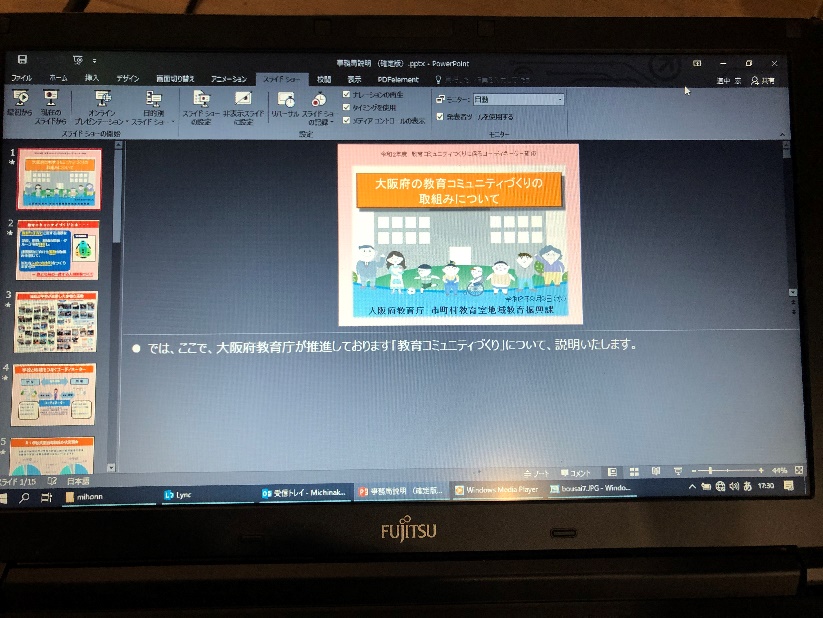 ２．講演　　　　大阪医専　教務部　救急救命学科長　上久保　敦　氏　　第1部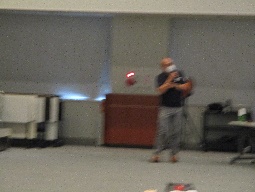 第2部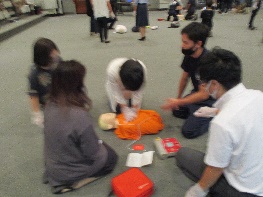 第３部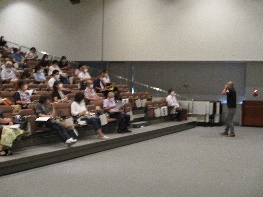 